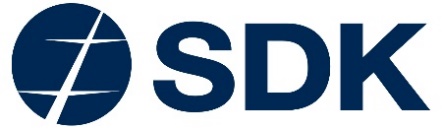 Pressmeddelande:11 företag med rötter i sjöfart och logistik byter namn och blir ett! Shipping.dk, som under de senaste åren har vuxit kraftigt och fått tillökning av flera nya företag och lika många namn, går nu ihop under ett gemensamt namn. Gruppens nya namn är kort och gott SDK. Förutom namnbytet till SDK är allt precis som vanligt. Att vi byter namn beror uteslutande på att vi – som ett samlat företag – ska kunna erbjuda våra kunder de effektivaste lösningarna – förpackade i samma goda service som tidigare, säger vd Søren Gran Hansen, SDK A/S.Från 23 kontor i 5 länder har de 350 medarbetarna i SDK A/S hand om alla slags aktiviteter inom sjöfart, befraktning och logistik samt tjänster till kryssningsbranschen. Sammanlagt omsätter gruppen mer än 1 miljard DKK och betecknar sig själva som en dynamisk enhet i tillväxt. En tillväxt som delvis beror på en utökning av företagsportföljen de senaste åren. En tillväxt som kommer att fortsätta.Det lilla driftiga skeppsmäklarföretaget är vår banerförare 
– Att vi handhar allt inom sjöfart, befraktning, logistik och tjänster till kryssningsbranschen, kommer inte att ske på bekostnad av vår lokala närvaro, poängterar Søren Gran Hansen.Han fortsätter: Med rötter i det maritima Danmark, går vår historia tillbaka till 1876. Till ett litet lokalt skeppsmäklareföretag i Fredericia, som med tiden utvecklats till att bli en betydande aktör inom frakt- och logistikmarknaden. Det är viktigt för oss att upprätthålla den lokala närheten. Det är just därför vi har valt att vara lokalt förankrade i ett regionalt sammanhang som gör det möjligt för oss att agera snabbt på kundernas behov – bland annat genom att dra nytta av våra globala nätverk. När du som kund kontaktar oss, är det fortfarande samma medarbetare och kontaktpersoner som du möter efter namnändringen. SDK ingår i den familjeägda USTC-koncernen, som under det senaste räkenskapsåret omsatte 54 miljarder DKK och har 1.700 anställda. En internationell koncern, som förutom sjöfart och logistik även är verksamma inom bland annat inköp, försäljning och tillhandahållande av bränsle för fartyg och tankfartyg. – Som en del av USTC-koncernen och i SDK:s regi, ser vi fram emot att fortsatt erbjuda alla våra kunder gynnsamma förmåner och nya möjligheter, avslutar Søren Gran Hansen.Se gärna vår korta film om namnbytet och vår nya hemsida på sdkgroup.com.Kontakt
För ytterligare information eller en personlig kommentar är du välkommen att kontakta Søren Gran Hansen, vd SDK A/S på telefon +45 7620 5021 eller via e-postadressen sgh@sdkgroup.com. Följande företag byter namn: Shipping.dk A/S Thomas Wang A/SDK Control TransFargo ABFrederikshavn Shipping Franck & Tobiesen J. Gotfred Jensen ShippingRanders Agencies ApSF.A. Carstens Rasmus Christensen Shipping ApS Waterway Chartering ApS Chr. Rørholms Eftf. ApS 